В соответствии с постановлением Кабинета Министров Чувашской Республики от 25.12.2003 № 335, Федеральным законом от 6 октября 2003 г. № 131-ФЗ «Об общих принципах организации местного самоуправления в Российской Федерации», протестом Канашской межрайонной прокуратуры Чувашской Республики от 27.04.2022 г. № 03-01, Собрание депутатов Байгильдинского сельского поселения Канашского района РЕШИЛО:1. Внести в Порядок принятия решений об условиях приватизации муниципального имущества Байгильдинского сельского поселения Канашского района Чувашской Республики, утвержденного решением Собрания депутатов Байгильдинского сельского поселения Канашского района от 22.09.2016 № 11/3 (с изменениями от 15.09.2017 г. №23/5, от 20.03.2019 г. № 46/2, от 14.11.2019 г. № 56/3, от 17.04.2020 г. № 62/2, от 08.04.2021 г. № 11/1) следующие изменения: 1.1.разделы 2 и 3 Порядка  принятия решений об условиях приватизации муниципального имущества Байгильдинского сельского поселения Канашского района Чувашской Республики признать утратившими силу.2.  Настоящее решение вступает в силу со дня его официального опубликования. Председатель Собрания депутатовБайгильдинского сельского поселения                                                                С.А.ЯковлеваЧĂВАШ РЕСПУБЛИКИНКАНАШ РАЙОНĚ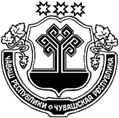 ЧУВАШСКАЯ РЕСПУБЛИКА КАНАШСКИЙ РАЙОН ПАЙКИЛТ ЯЛ ПОСЕЛЕНИЙĚН ДЕПУТАТСЕН ПУХĂВ,ЙЫШǍНУ16.05.2022 г.  32/2 №Пайкилт ялěСОБРАНИЕ ДЕПУТАТОВ БАЙГИЛЬДИНСКОГО СЕЛЬСКОГО ПОСЕЛЕНИЯ РЕШЕНИЕ      16.05.2022 г.  № 32/2деревня БайгильдиноО  внесении  изменений в Порядок принятия решений об условиях приватизации муниципального имущества,  утвержденный  решением Собрания депутатов Байгильдинского сельского поселения Канашского района от 22.09.2016 № 11/3